TROFEO INTERREGIONALE ACSI VERDE UMBRIA “Città di Perugia”   S. Egidio - Perugia  26 / 27 / 28 Maggio 2023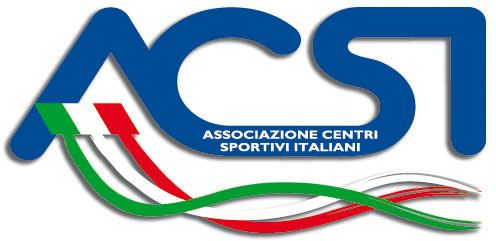 SCHEDA  ISCRIZIONE - COPPIE  ARTISTICO - ATTIVITA' PROMOZIONALE -  Gruppi Classic - Master -  Professional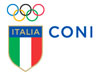 Dichiaro che i sopra citati Atleti sono in regola con la Certificazione Medica prevista dalle norme di Legge e che la stessa è giacente presso la Sede della Società.-Data_____________________									 IL DIRIGENTE RESPONSABILE												       …………………………………………… TROFEO INTERREGIONALE ACSI VERDE UMBRIA “Città di Perugia”  S. Egidio - Perugia  26 / 27 / 28 Maggio 2023SCHEDA  ISCRIZIONE - COPPIE  ARTISTICO - LIVELLI - Primavera ACSI - Juniores ACSI - Azzurrini - ACSI Giovani - SpecialDichiaro che i sopra citati Atleti sono in regola con la Certificazione Medica prevista dalle norme di Legge e che la stessa è giacente presso la Sede della Società.-Data_____________________									 IL DIRIGENTE RESPONSABILE												       ……………………………………………Cod. Società A.C.S.I.Cod. Società A.C.S.I.Cod. Società A.C.S.I.SOCIETA’                                                                  Prov. ()                                                                 Prov. ()                                                                 Prov. ()                                                                 Prov. ()                                                                 Prov. ()                                                                 Prov. ()                                                                 Prov. ()                                                                 Prov. ()                                                                 Prov. ()                                                                 Prov. ()                                                                 Prov. ()Dir. Resp.Dir. Resp.Cognome: Cognome: Cognome: Cognome: Cognome: Cognome: Cognome: Cognome: Cognome: Nome:MailMailCell.TecnicoTecnicoCognome:Cognome:Cognome:Cognome:Cognome:Cognome:Cognome:Cognome:Cognome:Nome:MailMailCell.Iscrizione  Iscrizione  DEFINITIVE  entro 13 Maggio 2023           DEFINITIVE  entro 13 Maggio 2023           DEFINITIVE  entro 13 Maggio 2023           DEFINITIVE  entro 13 Maggio 2023           DEFINITIVE  entro 13 Maggio 2023           DEFINITIVE  entro 13 Maggio 2023           DEFINITIVE  entro 13 Maggio 2023           DEFINITIVE  entro 13 Maggio 2023           DEFINITIVE  entro 13 Maggio 2023                 Cancellazioni entro 18 Maggio 2023N°SOCIETA’CATEGORIACOGNOMENOMEANNOTESSERA1234567Cod. Società A.C.S.I.Cod. Società A.C.S.I.Cod. Società A.C.S.I.SOCIETA’                                                                  Prov. (    )                                                                 Prov. (    )                                                                 Prov. (    )                                                                 Prov. (    )                                                                 Prov. (    )                                                                 Prov. (    )                                                                 Prov. (    )                                                                 Prov. (    )                                                                 Prov. (    )                                                                 Prov. (    )                                                                 Prov. (    )Dir. Resp.Dir. Resp.Cognome: Cognome: Cognome: Cognome: Cognome: Cognome: Cognome: Cognome: Cognome: Nome:MailMailCell.TecnicoTecnicoCognome:Cognome:Cognome:Cognome:Cognome:Cognome:Cognome:Cognome:Cognome:Nome:MailMailCell.Iscrizione  Iscrizione  DEFINITIVE  entro 13 Maggio 2023         DEFINITIVE  entro 13 Maggio 2023         DEFINITIVE  entro 13 Maggio 2023         DEFINITIVE  entro 13 Maggio 2023         DEFINITIVE  entro 13 Maggio 2023         DEFINITIVE  entro 13 Maggio 2023         DEFINITIVE  entro 13 Maggio 2023         DEFINITIVE  entro 13 Maggio 2023         DEFINITIVE  entro 13 Maggio 2023               Cancellazioni entro 18 Maggio 2023N°SOCIETA’CATEGORIACOGNOMENOMEANNOTESSERA1234567